2014 CEDAR COUNTY FAIR QUEEN 	The Cedar County Queen committee and Fair Board would like to thank you for taking this opportunity to apply for the Cedar County Fair Queen Contest.  We are very excited about the upcoming fair and want to make this a memorable one.   One of the first activities of the fair is the crowning of our Queen who will go on to represent Cedar County at the Iowa State Fair, August 5th-9th.  We are looking for young ladies between the ages of 16 and 21 who reside in Cedar County.  These ladies need to be active in the community and positive role models.  It is not limited to just those who are in FFA or 4-H.  Please return the following pages along with a billfold sized photo for the paper to the Cedar County Extension Office at 107 Cedar St., Tipton, Iowa 52772.   Contestants are required to fill out these forms, take part in the Tipton 4th of July parade, the pre-fair grill out, have a one on one interview with a panel of judges and answer a question the evening of July 10th at the fair- grounds.  Through out the whole competition judges will be basing their decision on appearance, poise, personality, communication (both verbal and non-verbal), leadership, community involvement, and over all character.  We are requesting each girl to have a sponsor.  Any organization, church, business or individual can sponsor a candidate.  Each sponsor will donate $25 on the candidate’s behalf.  This $25 will go towards prizes for the candidates.  	If you have any questions with regards to the above information, please feel free to contact me, Dionne Daedlow at 563-946-2223 or mohrdionne@hotmail.com.  Please do not direct any of your questions to the Extension Office.  We wish all of the contestants the best of luck and hope everyone makes the best of this experience.  Thanks,Dionne Daedlow Cedar County Fair Queen Contest CoordinatorApplication Form Candidate’s Name: _______________________________________ Age:____________Address: ______________________________________________________________________________________________________________________________________Phone: __________________________________ Cell Phone: _____________________Email Address: ___________________________________________________________Parents/Guardians: _______________________________________________________High School/College Attending: ______________________________________________Grade/Graduated Year: ________________________ GPA:_______________________Candidate’s Signature:_____________________________________________________Sponsor’s Name:__________________________________________________________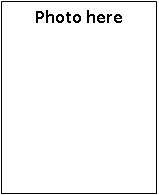 Please answer the following questions as completely as possible using blue/black ink, or typed on a computer. You may use additional paper.Please list the community service/school groups you have been involved in and for how long._________________________________________________________________________________________________________________________________________________________________________________________________________________ _____________________________________________________________________________________________________________________________________________________________________________________________________________________ ____________________________________________________________________________________________________________________________________________________________________________________________________________________What are your future plans?__________________________________________________________________________________________________________________________________________________________________________________________________________________________________________________________________________________________________________________________________________________________________________________________________________________________________________________________________________________________Why are you interested in becoming the Cedar County Fair Queen__________________________________________________________________________________________________________________________________________________________________________________________________________________________________________________________________________________________________________________________________________________________________________________________________________________________________________________________________________________________________________________________________Why is it important to have a fair queen representative for our county? _________________________________________________________________________________________________________________________________________________________________________________________________________________________________________________________________________________________________________________________________________________________________________________________________________________________________________________________________________________________________________________Are there things about the Cedar County Fair you would like to see changed?  If so what and how would you help bring that change if you were selected as fair queen? _______________________________________________________________________________________________________________________________________________________________________________________________________________________________________________________________________________________________________________________________________________________________________________________________________________________________________________________________________________________________________________________________________________________________________________________________If you were to select a topic or charity in Cedar County to support or help raise funds, what would it be and why? ___________________________________________________________________________________________________________________________________________________________________________________________________________________________________________________________________________________________________________________________________________________________________________________________________________________________________________________________________________________________Favorite List 1.Color:_________________________________________________________________2. Sports Team: __________________________________________________________3. College: ______________________________________________________________4. School Subject: ________________________________________________________5. Food: ________________________________________________________________6. Music:________________________________________________________________7. Music Artist:___________________________________________________________8. Movie: _______________________________________________________________9. Season: ______________________________________________________________10. Animal: _____________________________________________________________Authorization Form	The information on the Cedar County Fair Queen Application will be used by the judges as part of their decision making process to determine who will become “Miss Cedar County” Fair Queen.  Questions for the Queen’s interviews may come from this application form.  It is assumed by the judges that all parts of this application are true.  Any falsification of this form will be grounds for permanent disqualification from this contest and future Cedar County Queen Contests.	I hereby declare that any statements or other information provided in this Cedar County Fair Queen application represents the absolute truth.  I understand that any piece of false information disclosed in the application will disqualify me from this contest and all future Cedar County Queen Contests.	I also understand that each event prior to the fair (parade and grill out) is worth 10 points, and that failure to participate in the parades will result in a loss of those points.  Due to limited time at the evening ceremony if there are more than 10 contestants only the top 5 from the one on one interviews will be asked the final question.    	As a candidate of the Cedar County Fair Queen, I understand that I am a role model for the community and will use appropriate language, wear appropriate clothing and be responsible in online forums.  I take responsibility for my actions and understand that if content is deemed inappropriate, it will be up to the Fair Board and coordinator as to whether I can continue in the competition.  	In addition, if chosen to the Cedar County Fair Queen I agree to make appearances at the 2014 County Fair and to attend outside events as requested by the Fair Board and Coordinator.  In the event that I am crowned Cedar County Fair Queen I am available to attend the Iowa State Fair Queen Pageant Tuesday, August 5th – Saturday August 9th, 2014 in Des Moines.  I also understand that if crowned at the Iowa State Fair I am expected to make appearances at the State Fair as requested by the state committee. 	I agree to give the Fair Board and Queen Coordinators permission to use and post photographs online for recognition and promotional use. Candidates Signature: ____________________________________________________________Date: _____________________PARENT/GUARDIAN: I authorize my daughter to participate in the Cedar County Fair Queen Contest.  I understand that the judging will be based on Appearance, poise, leadership, community involvement, communication (verbal and non verbal), personality, and over all character.  I understand that if my daughter wins this contest she will advance to the Iowa State Fair Queen contest and will be expected to be at the State Fair, August 5th-9th, 2014.  I give the Fair Board and Queen Coordinators permission to use my daughter’s photograph for online use. Parent/Guardian Signature: ________________________________________________________Date: _____________________Please return this form with your application and fee from your sponsor by June 1st, 2014 to the Cedar County Extension Office, 107 Cedar St., Tipton, IA 52772.General RulesEach contestant must be at least 16 years of age and not more than 21 year of age on the first day of the Iowa State Fair.Contestants must never have been married or have had childrenThe county fair queen must reside in Cedar County.  The only exception:  she may reside in an adjoining county if the majority of her activities are in Cedar County.Each contestant must me an active member of at least one service organization in her community: i.e. church program or group, Girl Scouts, 4-H, FFA, school activities.  Only the County Fair Winner will be eligible to represent Cedar County at the State Fair Queen Contest.  (Alternates will be considered in order of selection in the even the is unable to participate)No professional model (one who has had ongoing employment in which modeling was the primary part of the job) is eligible to compete.Any Cedar County Fair Queen from past years is not eligible.A billfold size photo must be submitted with your entry form.Judging will take place for the 2014 Fair on Tuesday July 8th, with one on one interviews and will continue Wednesday at the evening ceremony held at the fair grounds with the crowning.  Judging criteria are as follows:  appearance, poise, personality, communication (both verbal and non verbal), leadership, community involvement and over all character.Contest decisions are announced by coordinators and are final.  There will be planned activities for the Queen Candidates during the Cedar County Fair.The queen will receive a crown and sash and other prizes.  The 1st and 2nd runner ups will also receive a crown and sash.  All contestants will receive a gift basket.Entry forms for Queen Contestant nominations must be postmarked no later than June 1st.  Please include photo and return to Cedar County Extension Office 107 Cedar St., Tipton, IA 52772 or given to the coordinator.   If the winner is crowned knowing she cannot stay throughout the Fair, participate in the required dates at the State Fair or be a positive role model for the community, she must forfeit her title and all awards associated with the title to the 1st Runner-Up.  She may then accept the title and awards of the 1st Runner-UpAll contestants are required to participate in the 2014 Fourth of July Parade in Tipton, and the pre-fair grill out.  Each event is worth 10 points.  Contestants who are unable to attend one of the events will forfeit the 10 points for that event.  These point totals will be part of the 100 total points available. Due to limited time if there are more than 10 contestants, the 5 with the best combined score from the parade and one on one interview will be involved in the final question.  These 5 will be announced at the evening ceremony.     Direct all questions to the coordinator.   Coordinator for the 2014 Cedar County Fair Queen Contest is:  Dionne Daedlow – 563-946-2223 or mohrdionne@hotmail.com 